Средняя группа № 2 «ЗОЛОТОЙ ПЕТУШОК»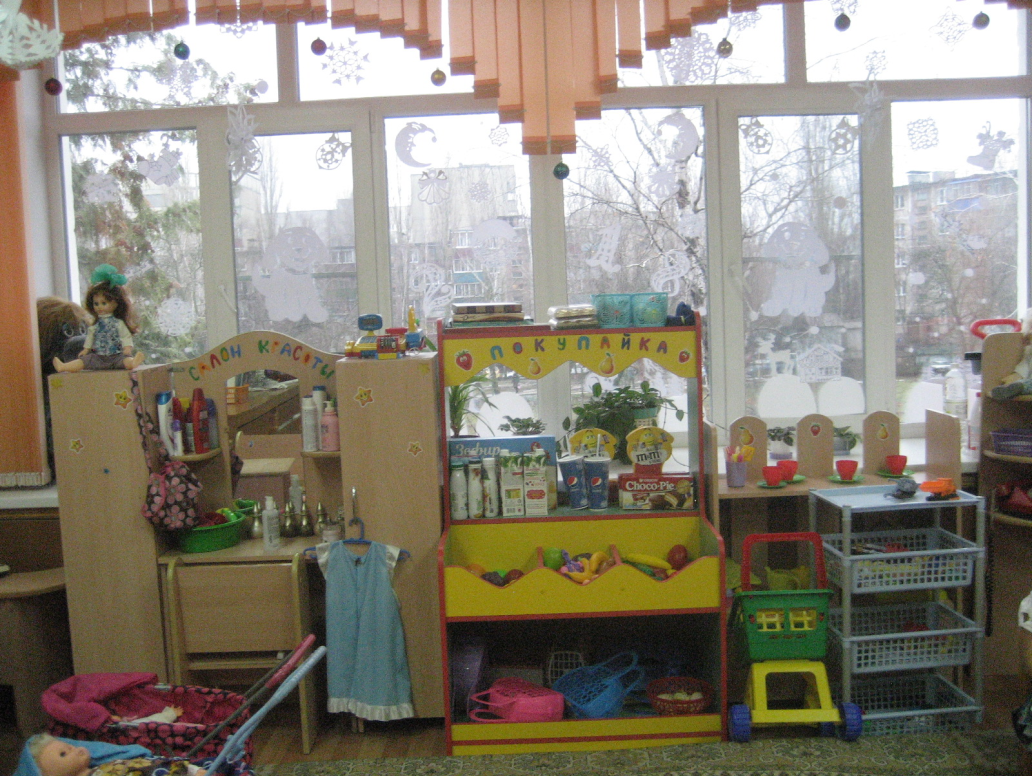 ПЕРЕЧЕНЬ МАТЕРИАЛЬНО- ТЕХНИЧЕСКОГО ОБОРУДОВАНИЯКОЛИЧЕСТВОКАБИНКА ДЕТСКАЯ 5 - ТИ СЕКЦИОННЫЕ                                      4 – Х СЕКЦИОННЫЕ                                      3-Х СЕКЦИОННЫЕ611БАНКЕТКА 5КРОВАТЬ 3-Х ЯРУСНАЯ9СТОЛ ДЕТСКИЙ6СТУЛ ДЕТСКИЙ32ЦЕНТР «САЛОН КРАСОТЫ»1ЦЕНТР «МАГАЗИН»1ЦЕНТР «ТЕАТР»1ЦЕНТР «КУХНЯ»1«ГОСТИННАЯ»1ПОЛКА НАСТЕННАЯ4ПОЛКА ИГРОВАЯ3ДОМИК ДЛЯ УЕДИНЕНИЯ1ТЕЛЕВИЗОР СУПРА1ДИВАН ДЕТСКИЙ1СКАМЕЙКА1СТУЛ1ТАБУРЕТ1ДОСКА НАСТЕННАЯ1ИГРОВОЕ ОБОРУДОВАНИЕКУКЛА БОЛЬШАЯ7КУКЛА МАЛАЯ7КОЛЯСКА  ДЛЯ КУКОЛ3КРОВАТКА ДЛЯ КУКОЛ МАЛАЯ1КРОВАТКА ДЛЯ КУКОЛ БОЛЬШАЯ1КОРЗИНКА ДЛЯ МАГАЗИНА1КОРЗИНКА ДЕТСКАЯ6МАШИНА БОЛЬШАЯ ДЛЯ КАТАНИЯ2МАШИНА СРЕДНЯЯ11ИГРОВОЙ НАБОР «ОВОЩИ»3ИГРОВОЙ НАБОР «ФРУКТЫ»4ИГРОВОЙ НАБОР «ВЫПЕЧКА»2ИГРОВОЙ НАБОР «ЕДА»1КУКОЛЬНЫЙ ДОМИК С НАПОЛНЕНИЕМ1МЯГКИЕ МОДУЛИ - КОНТРУКТОР10НАБОР «БОЛЬНИЦА»2КОНТРУКТОР ДЕРЕВЯННЫЙ «ТРАНСПОРТ»1КОНСТРУКТОР «КУБИКИ»1ДЕРЕВЯННЫЙ НАБОР ДЛЯ ПОСТРОЙКИ 1НАБОР МЯГКОГО КОНТРУКТОРА3КОНСТРУКТОР «ЛЕГО»2КОНТРУКТОР «ГОРОД»1НАСТОЛЬНЫЙ ФУТБОЛ1НАСТОЛЬНАЯ ИГРА «БАСКЕТБОЛ»1МАТЕМАТИЧЕСКИЕ НАСТОЛЬНЫЕ ИГРЫ36НАСТОЛЬНО-ПЕЧАТНЫЕ ИГРЫ ПО РАЗВИТИЮ РЕЧИ25ИГРОВОЙ НАБОР «ДИКИЕ ЖИВОТНЫЕ»2ИГРОВОЙ НАБОР «ДОМАШНИЕ ЖИВОТНЫЕ»3ИГРОВОЙ КОНТРУКТОР «МОЗАЙКА»2ИГРОВОЙ НАБОР СКАЗКА «МАША ИМЕДВЕДЬ»1ИГРОВОЙ НАБОР «ТЕАТР» КУКЛЫ13ТЕНЕВОЙ ТЕАТР ПО СКАЗКЕ «7 КОЗЛЯТ И СЕРЫЙ ВОЛК»1МУЗЫКАЛЬНЫЙ НАБОР 1КОНТРУКТОР КРУПНЫЙ ЭЛТИКА1НАСТОЛЬНО-ПЕЧАТНЫЕ ИГРЫ ПО ОКРУЖАЮЩЕМУ МИРУ15ИГРОВОЙ НАБОР ПТИЦ МЯГКИЙ1КОНТРУКТОР «ФЕРМА»1НАБОР ПОСУДЫ3СПОРТИВНЫЕ ДОРОЖКИ2МЯЧ БОЛЬШОЙ2МЯЧ МАЛЫЙ2